GOVERNO DO ESTADO DE SÃO PAULO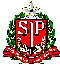 SECRETARIA DE ESTADO DA EDUCAÇÃODIRETORIA DE ENSINO REGIÃO SÃO JOÃO DA BOA VISTASão João da Boa Vista, 16 de julho de 2019.COMUNICADO Assunto: Atribuição de vaga para designação nos termos da Resolução SE Nº 82/2013, alterada pelas Resoluções SE 42/14 e SE 01/2018.EDITAL DE CONVOCAÇÃO PARA SESSÃO DE ESCOLHA DE VAGAS NOS TERMOS DA RESOLUÇÃO SE Nº 82/2013, ALTERADA PELAS RESOLUÇÕES SE 42/14 e SE 01/2018A Dirigente Regional de Ensino, da Diretoria de Ensino Região São João da Boa Vista, CONVOCA os candidatos inscritos e classificados nos termos da Resolução SE 82/2013, alterada pelas Resoluções SE 42/14 e SE 01/18, para sessão de escolha de vagas, na seguinte conformidade:I) DATA, HORÁRIO E LOCAL DA ATRIBUIÇÃO:Data: 19/07/2019 (sexta-feira).Horário: 8h30min.Local: sede da Diretoria de Ensino Região São João da Boa Vista.Endereço: Rua Getúlio Vargas, 507 – Centro – São João da Boa Vista / SP.II) DAS VAGAS:Classe – Supervisor de Ensino: - 01 (uma) vaga, cargo vago, por tempo indeterminado;III) DISPOSIÇÕES FINAIS:A) É vedada a atribuição de vaga e sua respectiva designação:1 - ao candidato que, na data da atribuição, se encontre afastado a qualquer título;2 - por procuração de qualquer espécie.B) O candidato deverá apresentar, no momento da atribuição, termo de anuência expedido pelo superior imediato, com data atualizada, cuja validade abrangerá apenas o período de vigência da designação.C) No caso de acumulação de cargos o candidato deverá apresentar horário do cargo que pretende acumular, para verificação da compatibilidade.D) O candidato que escolher vaga deverá assumir o exercício da designação no mesmo dia.E) No ato da sessão de escolha, o interessado, classificado na faixa V (professor), deverá apresentar declaração do Diretor de Escola, assegurando haver docente interessado em assumir as aulas da carga horária do docente a ser designado.Solicitamos ampla divulgação junto aos interessados.Atenciosamente,Marta Baroni Nudeliman ValdambriniDirigente Regional de Ensino